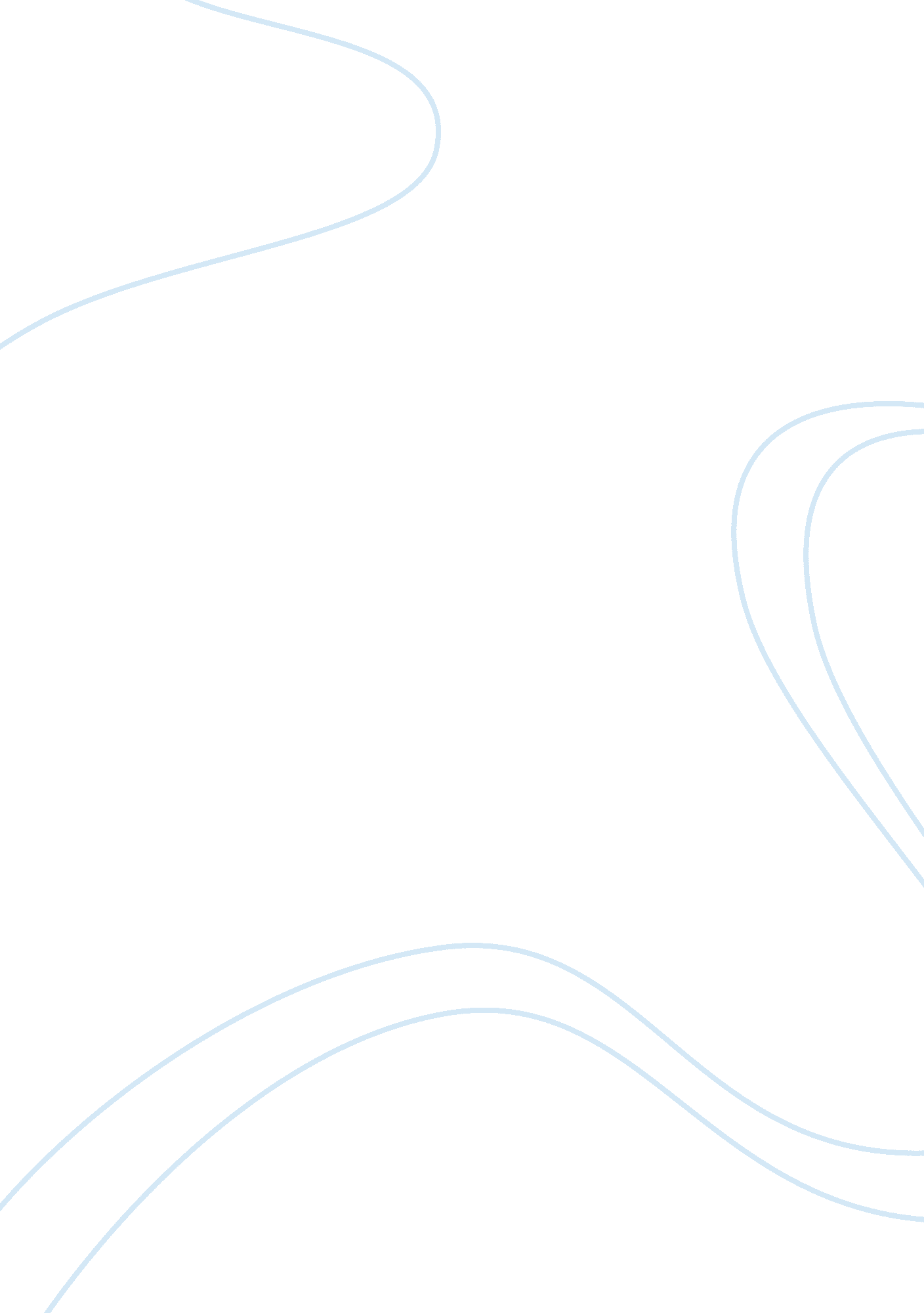 "to or walked, the back of his hand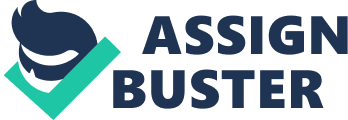 " To Kill A Mockingbird" by Harper Lee is a book that i would reccomend for anyone to read. This book talks about the issues of prejidice and how it affects the community. When he was nearly thirteen, my brother Jem broke his arm badley at the elbow. When it healed, and Jems's fears of never being able to play football were assuaged, he was seldom self-conscious about his injury. His left arm was somewhat shorter than his right; when he stood or walked, the back of his hand was at right angles to his body, his thumb parallel to his thigh. He couldn't have cared less as long as he could pass and punt. When enogh years had gone by to enable us to look back on them, we sometimes discussed the events leading to his accident. I maintain that the Ewell's started ti all, but Jem , who was four years my senior, said it atarted long before that. He said it began the summer Dill came to us, when Dill first gave us the idea of making Boo RAdley come out. this book sucks dick i just wish that there were some kind of site that poor people could go to, u know to find essays that they might need help on. But no everyone is trying to get a little green out of things. Well you know what i am going to find a site and than rub it in ya'll faces. Ya you bot that right! Well my name is Marcia Bryant and i hope some one reads this shit and relizes that i don't have a damn credit card. I'm sixteen fucking years old, What am i going to do wit a credit card. I mean come on. You people should know that the majority of people looking for essays r students. fi hope that all the people running these essay web site burn in hell, it is only common sense here not rocket science. haluioueowijkfdsoufiudokfjkmniidlm foidom oifms oidmfkjoia flioaidj, dm foidm, fl lkfm, d ndwp04 rlksm, mkjsfj f8u9kjkjfksjlojslkjslja; lsj; ljsljkasjl; fkjslajljfljfljsdlkjfldksjflkjsaljdlksjljdlfjksdlfjskljfljsdfkljsdlkfjlsdkjflksdjflsjflkjsalkjljalkjdflaj; ldkfjlasjfljsdlfkjdkslfj s; fkjdlkf lkdj f df df dslkf ; kjds fjk ; saklf df f d flkjd; lkf aklj fjlka lk; f dlkf kla; j; fjaf; iuweopruiweuroiwuri wriwjfsdpuifpsiodufosudfipousdpoivfu po u ofu psdufu po udfp ouf o opusdfpuaodpuapou opfuapouf poudfpousafopuasdpofupodsaufpoudspofupodsufpousdjfijsdlkhf; ljkshdflkjlkfj kjdfl; j djsklfj; lskfjkldsfj; lksljf; jdkjf; dsjf; dsjsdlfkjds klfjsldkjflk; dsfjlk; jdsljflkjdlkfjklsd flkj kljdspfiuaisufpdsuifoupovupoczxupvoupjspkfj; suv; pc vefduopuivgop ergupioufcjg fsdgj fpufp p ou9opuf u o9u pou fopsdu fojdspofias ofuods ofipodu fpodsuifo ipodsuifp odsu fopudsfoids; lkfo ofd p fudfopuauspofus o o pofduspofusp9ofgksjf uodofus aasfoiaou sfdskjfdsopufduspfo f " To Kill A Mockingbird" by Harper Lee is a book that i would reccomend for anyone to read. This book talks about the issues of prejidice and how it affects the community. When he was nearly thirteen, my brother Jem broke his arm badley at the elbow. When it healed, and Jems's fears of never being able to play football were assuaged, he was seldom self-conscious about his injury. His left arm was somewhat shorter than his right; when he stood or walked, the back of his hand was at right angles to his body, his thumb parallel to his thigh. He couldn't have cared less as long as he could pass and punt. When enogh years had gone by to enable us to look back on them, we sometimes discussed the events leading to his accident. I maintain that the Ewell's started ti all, but Jem , who was four years my senior, said it atarted long before that. He said it began the summer Dill came to us, when Dill first gave us the idea of making Boo RAdley come out. this book sucks dick i just wish that there were some kind of site that poor people could go to, u know to find essays that they might need help on. But no everyone is trying to get a little green out of things. Well you know what i am going to find a site and than rub it in ya'll faces. Ya you bot that right! Well my name is Marcia Bryant and i hope some one reads this shit and relizes that i don't have a damn credit card. I'm sixteen fucking years old, What am i going to do wit a credit card. I mean come on. You people should know that the 